February 22, 2018Families, It is an exciting end to the month….Reading Week is scheduled for February 26-March 2 and at Amargosa Valley Elementary/Middle School, we plan to celebrate it!!  Our activities for the week will include:Drop Everything and Read—Everyday during the week, an announcement will be made at some point within the day for everyone to drop what they are doing and read for 10 minutes.Decorate a POTATO as your favorite book character—Students are being challenged to decorate a russet (brown) potato to imitate their favorite book character.  Decorated potatoes are due to Miss Lindie in the office by NOON on Wednesday, February 28th.  The winner will be announced on Friday, March 2nd during the movie.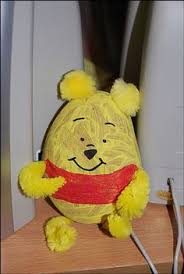 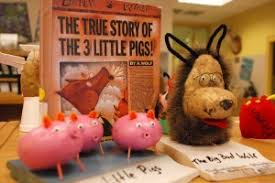 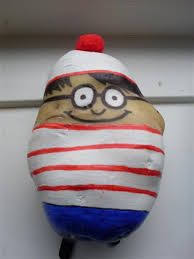 The Lorax—On Friday, students, school-wide, will be able to view the movie The Lorax beginning at 9:30AM in the community center. 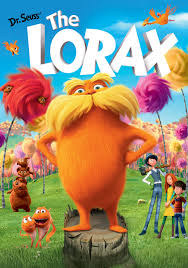 Dress Days—Monday	        		Tuesday	      		Wednesday          	Thursday            		Friday															   Dr. Seuss’ Birthday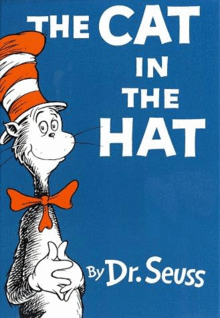 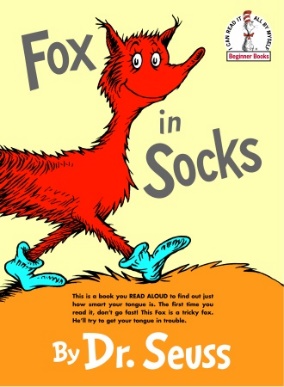 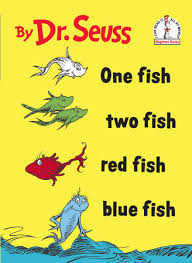 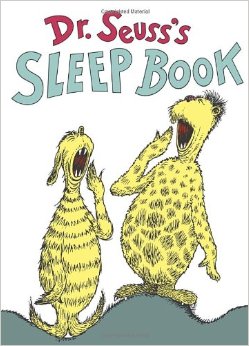 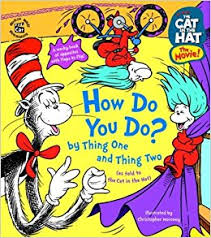 Silly or 	          		Wear Red & Blue	      	   Pajama Day	       Twin Day                       Favorite Hat DayMismatched 						      Socks Day We look forward to your student’s participation in Read Across America Week!!							Thank You,									Mrs. Melinda Jeffrey								      Assistant Principal